Уважаемые собственники (наниматели) жилых помещений многоквартирных домов, располагающихся по адресам: Волгоград, им Успенского пер, д. 18, им Розы Люксембург ул., д.  5, им генерала Шумилова ул., д. 77, им Писемского ул., д. 91, им Воронкова ул., д. 80, им Розы Люксембург ул., д.  9, им Писемского ул., д. 89, им генерала Шумилова ул., д.  22, Краснодонский пер, д.  1, им Успенского пер, д.  14, Фруктовая ул., д.  24, им Воронкова ул., д.  82, им Воронкова ул., д.  82а, им Писемского ул., д.  93, им Писемского ул., д.  84, им Писемского ул., д.  76.ООО «Концессии водоснабжения» (далее также – РСО) уведомляет Вас об одностороннем отказе от исполнения договора холодного водоснабжения и водоотведения, заключенного между РСО и ООО «Управдом Кировский» (далее также – УК), в отношении Ваших многоквартирных домов, в связи с наличием у УК подтвержденной задолженности.Таким образом, с целью соблюдения прав и законных интересов потребителей, добросовестно исполняющих свои обязательства по оплате, ООО «Концессии водоснабжения» переходит на прямые договорные отношения со всеми собственниками и пользователями помещений в Ваших многоквартирных домах, в части предоставления коммунальных услуг по холодному водоснабжения и водоотведению, с 01 декабря 2018 года.Договор холодного водоснабжения и водоотведения между потребителем и РСО заключается на неопределенный срок, при этом, заключения договора в письменной форме не требуется (ч. 6 ст. 157.2 ЖК РФ)РСО просит учесть вышеуказанную информацию в дальнейших договорных отношениях.По всем возникающим вопросам Вы можете обращаться по телефонам:контакт центр – тел. 99-67-96 (круглосуточно)специалисты РСО – тел. 99-67-96 (доб. 1611, 1646, 1649, 1685) с 08.00 утра до 17.00 по будням.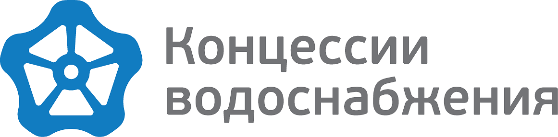 